Wood Sign Make & Take Event to Benefit Bell Top ElementaryPlease join us for a “parents’ night out” evening of painting a beautiful wood sign. No crafting ability is necessary. Wood boards will be pre-stained, and your design will be ready for you to stencil at the event. Terri of Franny’s Farmhouse DIY Craft Parties LLC will walk you through every step. You will go home with a beautiful wood sign that you will be proud to add to your home décor.When: Thursday, 12/05 at 6:30pmLocation: Franny’s Farmhouse – 146 Michael Road East Greenbush, NY 12061Cost: $40/signRegistration is required via our website:www.frannysfarmhouse.bigcartel.com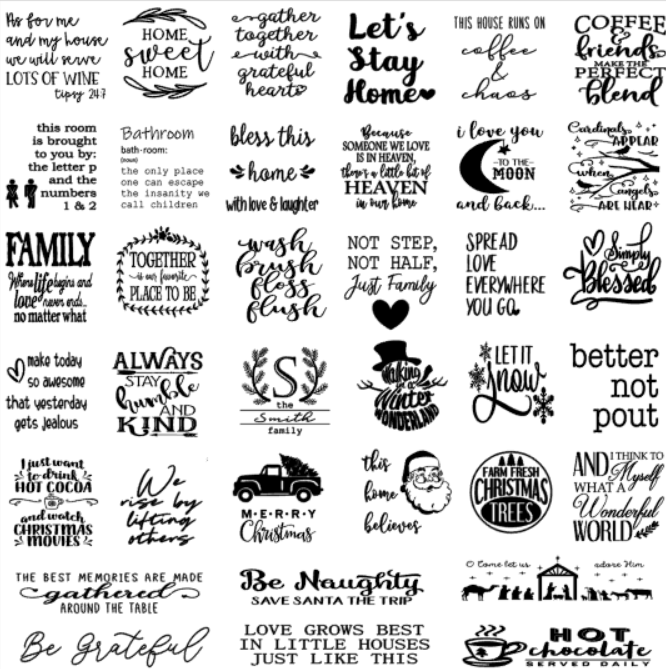 